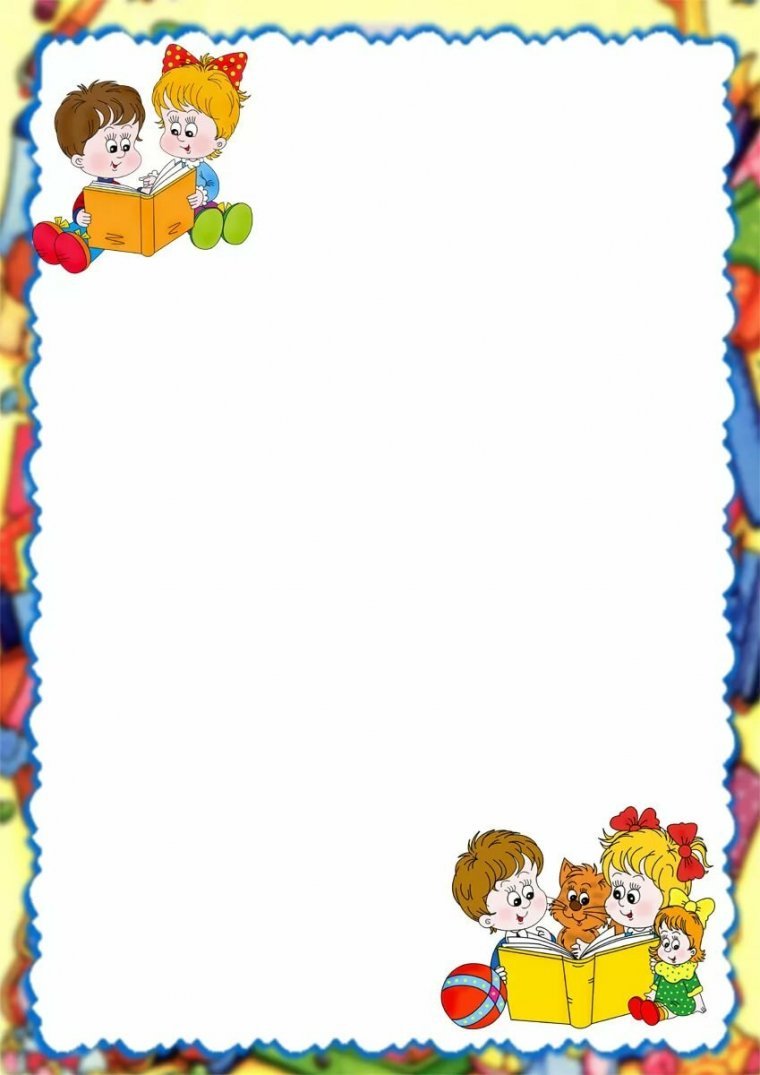 Физическое развитие1.Ребёнок умеет самостоятельно одеваться и раздеваться в определенной последовательности.2.Ребёнок приучен к опрятности (замечает непорядок в одежде, устраняет его при небольшой помощи взрослого) .3.Ребёнок пользуется индивидуальными предметами (носовым платком, салфеткой, расчёской, туалетной бумагой).4.Ребёнок владеет простейшими навыками поведения во время еды, умывания.5.Ребёнок умеет ходить прямо, не шаркая ногами, в заданном направлении.6.Ребёнок умеет бегать, сохраняя равновесие, изменяя направление, темп бега в соответствии с указаниями воспитателя, сохраняет равновесие при ходьбе по ограниченной плоскости.7.Ребёнок может ползать на четвереньках, лазать по лесенке-стремянке, гимнастической стенке произвольным способом.8.Ребёнок энергично отталкивается в прыжках на двух ногах, прыгает в длину с места не менее чем на 40 см.9.Ребёнок может катать мяч в заданном направлении с расстояния 1,5 м, бросать мяч двумя руками от груди, из-за головы, ударять мячом о пол, бросать вверх 2-3 раза подряд и ловить.10.Ребёнок может метать предметы правой и левой рукой на расстояние не менее 5 м.Речевое развитие1.Ребёнок отвечает на разнообразные вопросы взрослого, касающиеся ближайшего окружения.2.Ребёнок рассматривает игрушки, сюжетные картинки.3.Ребёнок использует все части речи, простые нераспространенные предложения и предложения с однородными членами.4.Ребёнок пересказывает содержание произведения с опорой на рисунки в книге, вопросы воспитателя.5.Ребёнок называет произведение (в произвольном изложении, прослушав отрывок из него.6.Ребёнок может прочитать наизусть небольшое стихотворение при помощи взрослого.Формирование познавательных действий, конструктивно-модельная деятельность1.Ребёнок знает, называет и правильно использует детали строительного материала.2.Ребёнок умеет располагать кирпичики, пластины вертикально.3.Ребёнок изменяет постройки, надстраивая или заменяя одни детали другими.4.Ребёнок умеет группировать предметы по цвету, размеру, форме.Формирование элементарных математических представлений1.Ребёнок может составлять при помощи взрослого группы из однородных предметов и выделять один предмет из группы.2.Ребёнок умеет находить в окружающей обстановке один и несколько одинаковых предметов.3.Ребёнок правильно определяет количественное соотношение двух групп предметов, понимает конкретный смысл слов «больше», «меньше», «столько же».4.Ребёнок различает круг, квадрат, треугольник, предметы с углами и круглые формы.5.Ребёнок понимает смысл обозначений: вверху – внизу, впереди – сзади, слева – справа, над – под; понятия времени суток: утро – вечер – день – ночь.6.Ребёнок называет знакомые предметы, объясняет их значение, выделяет, называет признаки (цвет, форму, материал).7.Ребёнок ориентируется в помещениях детского сада и на участке.Формирование целостной картины мира и представлений о социальных ценностях1.Ребёнок называет свой город .2.Ребёнок знает и называет некоторые растения, животных и их детёнышей.3.Ребёнок выделяет наиболее характерные сезонные изменения в природе.4.Ребёнок проявляет бережное отношение к природе.Социально-коммуникативное формирование позитивных установок к различным видам труда1.Ребёнок может принимать на себя роль, непродолжительно взаимодействовать со сверстниками от имени героя.2.Ребёнок умеет объединять несколько игровых действий в единую сюжетную линию, отражать в игре действия с предметами и взаимоотношения людей.Социально-игровая деятельность1.Ребёнок умеет объединять несколько игровых действий в единую сюжетную линию, отражать в игре действия с предметами и взаимоотношения людей.2.Ребёнок способен придерживаться игровых правил в дидактических играх.3.Ребёнок способен следить за развитием театрализованного действия и эмоционально на него отзываться.4.Ребёнок разыгрывает по просьбе взрослого и самостоятельно небольшие отрывки из знакомых сказок.5.Ребёнок имитирует движения, мимику и интонацию воображаемого героя.6.Ребёнок может принимать участие в беседах о театре (театр – актеры – зрители, правила поведения в зрительном зале).Формирование основ безопасного поведения1.Ребёнок соблюдает элементарные правила поведения в детском саду.2.Ребёнок соблюдает элементарные правила взаимодействия с растениями и животными.3.Ребёнок имеет элементарные представления о правилах дорожного движения.Музыкальная деятельность1.Ребёнок способен слушать музыкальные произведения до конца. Узнает знакомые песни.2.Ребёнок различает звуки по высоте (в пределах октавы). Замечает изменения в звучании (тихо – громко, быстро – медленно).3.Ребёнок поет, не отставая и не опережая других. Испытывает удовольствие от пения.4.Ребёнок умеет выполнять танцевальные движения: кружиться в парах, притопывать попеременно ногами, двигаться под музыку с предметами.5.Ребёнок называет и различает детские музыкальные инструменты: погремушки, бубен, металлофон.Изобразительная деятельностьРисование.1.Ребёнок изображает отдельные предметы, простые по композиции сюжеты.2.Подбирает цвета, соответствующие изображаемым предметам.3. Правильно пользуется кистью, красками.Лепка.1.Умеет отделять от большого куска глины маленькие, раскатывать комочки прямыми и круговыми движениями ладоней.2.Лепит различные предметы, состоящие из 1-3 частей, используя разные приемы.Аппликация.1.Создает изображения предметов из готовых фигур.2.Украшает заготовки из бумаги разной формы.3.Подбирает цвета, соответствующие изображаемым предметам и по собственному желанию, умеет аккуратно использовать материалы.